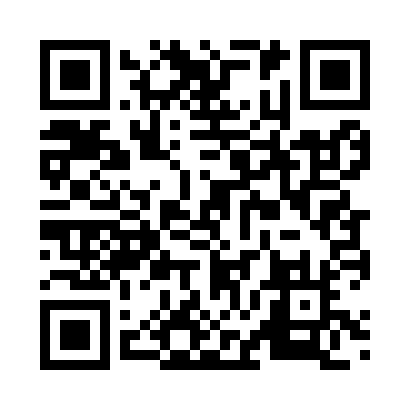 Prayer times for Aetos, GreeceWed 1 May 2024 - Fri 31 May 2024High Latitude Method: Angle Based RulePrayer Calculation Method: Muslim World LeagueAsar Calculation Method: HanafiPrayer times provided by https://www.salahtimes.comDateDayFajrSunriseDhuhrAsrMaghribIsha1Wed4:566:391:356:308:3310:092Thu4:556:381:356:318:3410:103Fri4:536:361:356:318:3510:124Sat4:516:351:356:328:3610:135Sun4:506:341:356:328:3710:156Mon4:486:331:356:338:3810:167Tue4:466:321:356:338:3810:178Wed4:456:311:356:348:3910:199Thu4:436:301:356:348:4010:2010Fri4:426:291:356:358:4110:2211Sat4:406:281:356:358:4210:2312Sun4:396:271:356:368:4310:2413Mon4:376:261:356:368:4410:2614Tue4:366:251:356:378:4510:2715Wed4:346:241:356:388:4610:2916Thu4:336:231:356:388:4710:3017Fri4:326:221:356:398:4810:3118Sat4:306:211:356:398:4910:3319Sun4:296:211:356:408:5010:3420Mon4:286:201:356:408:5110:3521Tue4:276:191:356:418:5110:3722Wed4:256:181:356:418:5210:3823Thu4:246:181:356:428:5310:3924Fri4:236:171:356:428:5410:4025Sat4:226:161:356:438:5510:4226Sun4:216:161:366:438:5610:4327Mon4:206:151:366:438:5610:4428Tue4:196:151:366:448:5710:4529Wed4:186:141:366:448:5810:4630Thu4:176:141:366:458:5910:4731Fri4:166:131:366:458:5910:49